Аппликаци «Лягушки на кувшинке»Цель: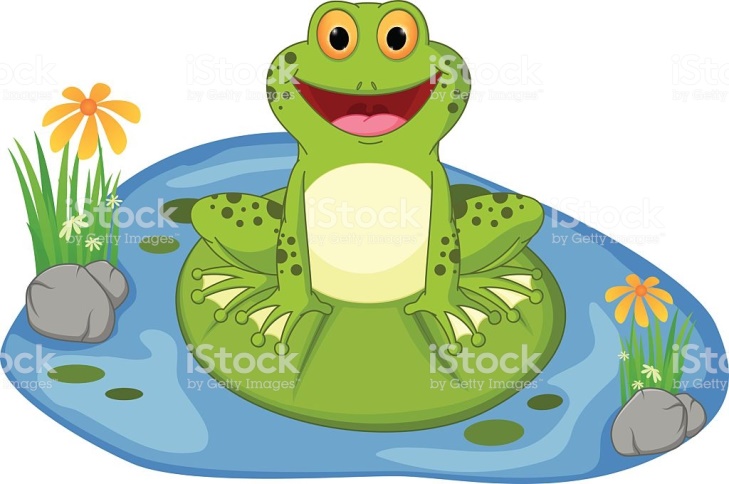 Обогащение содержанием изобразительной деятельности детей.Задачи:Образовательные:• продолжать учить детей пользоваться кистью, клеем;• продолжать учить детей располагать предметы согласно образцу;• продолжать учить детей следовать словесной инструкции и показу педагога.Технические навыки:Уметь держать правильно кисть, набирать клей на кисточку, уметь пользоваться клеем, салфеткой для рук, соблюдать правильность нанесения клея.Развивающие:• развивать память, мышление, внимание;• развивать композиционные умения – правильные пропорции предмета, его расположения в пространстве;• развивать мелкую моторику пальцев рук.Воспитательные:• воспитывать уважение и бережное отношение к труду человека.Материал:Готовый образец, фоновый лист (голубой), элементы аппликации (кувшинка, лягушка, кисть, клей, салфетка, клеенка)Предварительная работа:Беседа об осени, животные которые впадают в спячку; рассматривание иллюстраций на пруду.ХОД ЗАНЯТИЯ:Вводная часть:Здравствуйте ребята. Ребята, подскажите мне, какое сейчас время года? А почему вы решили что осень? Ребята, давайте вспомним наше прошлое занятие, на котором мы с вами говорили, о животных, которые впадают в спячку. Одним из таких животных является медведь.Сегодня, я предлагаю вам познакомится с еще одним очень интересным животным, который тоже впадает в спячку. Послушайте звуки и скажите, кто это животное?Правильно это лягушка, вот она какая зеленая, красивая. (показ картинки).- Ребята, а подскажите, где живут лягушки? (Малоговорящим детям помогаю с ответом, использую хоровые ответы для лучшего запоминания)Правильно! Именно к ним мы сегодня и отправимся. Ребята, мне кажется лягушкам тесно на этом маленьком пруду, я предлагаю вам помочь лягушка и сделать для них новый, красивый пруд.Берем по одной лягушке аккуратно и сажаем себе на ладошку.Садимся на стульчики.Основная часть:Посмотрите, что лежит у вас на столе?Правильно, все назвали!Ребята, лягушки такие ловки, так прыгают ловко, давайте с вами вспомним игру про лягушек:Лягушка-попрыгушка,Глазки на макушке,(Приложить ладони к макушке)А все ее слова —Только «Ква!» да «Ква!».(Звукоподражание: «ква-ква-ква»)А щеки раздувает Надуть щекиИ рот свой раззевает,(Медленно открывать и закрывать рот)Чтоб комары и мушкиЛетели в рот к лягушке.(Звукоподражание: «з-з-з»)Вот какие молодцы, малыши все крепыши!Посмотрите, вот такой красивый пруд мы с вами сделаем, берем лист голубой бумаги, на него кладем кувшинку – вот так, потом лягушку.Берем голубой большой лист, кладем перед собой.Затем берем кувшинку, кладем ее белой стороной вверх и аккуратно опускаем кисть в клей, намазываем наш пруд, кисть ставим в стаканчик хвостиком вверх, а нашу кувшинку приклеиваем белой стороной вниз –вот так.Берем салфетку и примакиваем – убираем лишний клей.Берем нашу с вами лягушку и сажаем ее на кувшинку, вот так. Посмотрите, теперь у каждой лягушки дом.Заключительная часть:Ребята, что мы сегодня делали?Для чего мы это делали?Молодцы! Ребята, вы все очень хорошо постарались, помогли лягушкам найти новый дом и подготовиться с зимней спячке. (Использую хоровые ответы для лучшего запоминания)